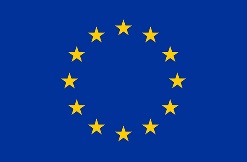 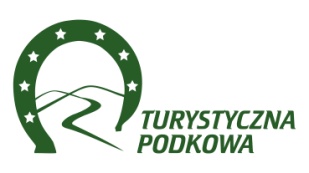 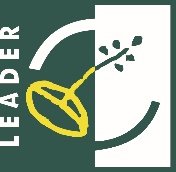 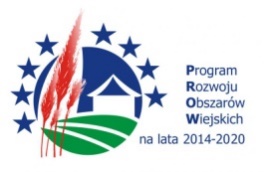 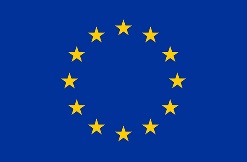 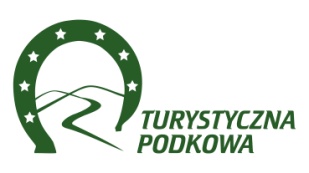 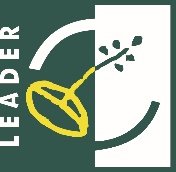 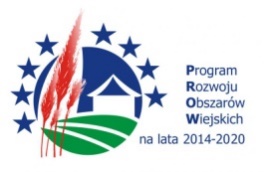 WNIOSEK O ROZLICZENIE GRANTUw ramach poddziałania„Wsparcie na wdrażanie operacji w ramach strategii rozwoju lokalnego kierowanego przez społeczność”objętego PROW 2014-2020w ramach projektu grantowego…………………………………….…………………………………………………………..(nazwa i numer projektu grantowego)Potwierdzenie przyjęcia wniosku:(data przyjęcia wniosku, pieczęć LGD)1. RODZAJ PŁATNOŚCI1. RODZAJ PŁATNOŚCI1.1. Płatność końcowaX2. DANE IDENTYFIKACYJNE GRANTOBIORCY2. DANE IDENTYFIKACYJNE GRANTOBIORCY2. DANE IDENTYFIKACYJNE GRANTOBIORCY2. DANE IDENTYFIKACYJNE GRANTOBIORCY2.1. Nazwa2.2. Numer identyfikacyjny2.3. Regon2.4. Numer w rejestrze prowadzonym przez właściwy organ (KRS lub inny) 2.5.  Nazwa rejestru2.6. Numer NIP2.7. Siedziba2.7. Siedziba2.7. Siedziba2.7. Siedziba2.7.1. Kraj2.7.2. Województwo2.7.3. Powiat2.7.4. Gmina2.7.5. Kod pocztowy2.7.6. Poczta2.7.7. Miejscowość2.7.8. Ulica2.7.9. Nr domu2.7.10. Nr lokalu2.7.11. Telefon stacjonarny/komórkowy2.7.11. Telefon stacjonarny/komórkowy2.7.12. E-mail2.7.12. E-mail2.7.13. Adres www2.7.13. Adres www2.8. Oddział (jeżeli dotyczy wnioskodawcy)2.8. Oddział (jeżeli dotyczy wnioskodawcy)2.8. Oddział (jeżeli dotyczy wnioskodawcy)2.8. Oddział (jeżeli dotyczy wnioskodawcy)2.8.1. Kraj2.8.2. Województwo2.8.3. Powiat2.8.4. Gmina2.8.5. Kod pocztowy2.8.6. Poczta2.8.7. Miejscowość2.8.8. Ulica2.8.9. Nr domu2.8.10. Nr lokalu2.8.11. Telefon stacjonarny/komórkowy2.8.11. Telefon stacjonarny/komórkowy2.8.12. E-mail2.8.12. E-mail2.8.13. Adres www2.8.13. Adres www3. ADRES KORESPONDENCYJNY GRANTOBIORCY (jeżeli inny niż w pkt 2.7 siedziba)3. ADRES KORESPONDENCYJNY GRANTOBIORCY (jeżeli inny niż w pkt 2.7 siedziba)3. ADRES KORESPONDENCYJNY GRANTOBIORCY (jeżeli inny niż w pkt 2.7 siedziba)3. ADRES KORESPONDENCYJNY GRANTOBIORCY (jeżeli inny niż w pkt 2.7 siedziba)3. ADRES KORESPONDENCYJNY GRANTOBIORCY (jeżeli inny niż w pkt 2.7 siedziba)3.1. Nazwa3.2. Adres korespondencyjny3.2. Adres korespondencyjny3.2. Adres korespondencyjny3.2. Adres korespondencyjny3.2. Adres korespondencyjny3.2.1. Kraj3.2.1. Kraj3.2.2. Województwo3.2.3. Powiat3.2.4. Gmina3.2.5. Kod pocztowy3.2.5. Kod pocztowy3.2.6. Poczta3.2.7. Miejscowość3.2.8. Ulica3.2.9. Nr domu3.2.9. Nr domu3.2.10. Nr lokalu3.2.11. Telefon stacjonarny/komórkowy3.2.11. Telefon stacjonarny/komórkowy3.2.12. E-mail3.2.12. E-mail3.2.12. E-mail3.2.13. Adres www3.2.13. Adres www4. DANE OSÓB UPOWAŻNIONYCH DO REPREZENTOWANIA GRANTOBIORCY4. DANE OSÓB UPOWAŻNIONYCH DO REPREZENTOWANIA GRANTOBIORCY4. DANE OSÓB UPOWAŻNIONYCH DO REPREZENTOWANIA GRANTOBIORCY4. DANE OSÓB UPOWAŻNIONYCH DO REPREZENTOWANIA GRANTOBIORCYLp.NazwiskoImię (imiona)Stanowisko/Funkcja…5. DANE PEŁNOMOCNIKA GRANTOBIORCY (jeżeli dotyczy wnioskodawcy)5. DANE PEŁNOMOCNIKA GRANTOBIORCY (jeżeli dotyczy wnioskodawcy)5. DANE PEŁNOMOCNIKA GRANTOBIORCY (jeżeli dotyczy wnioskodawcy)5. DANE PEŁNOMOCNIKA GRANTOBIORCY (jeżeli dotyczy wnioskodawcy)5. DANE PEŁNOMOCNIKA GRANTOBIORCY (jeżeli dotyczy wnioskodawcy)5.1. Imię (imiona) i nazwisko5.1. Imię (imiona) i nazwisko5.2. Miejsce zamieszkania5.2. Miejsce zamieszkania5.2. Miejsce zamieszkania5.2. Miejsce zamieszkania5.2. Miejsce zamieszkania5.2.1. Kraj5.2.2. Województwo5.2.2. Województwo5.2.3. Powiat5.2.4. Gmina5.2.5. Kod pocztowy5.2.6. Poczta5.2.6. Poczta5.2.7. Miejscowość5.2.8. Ulica5.2.9. Nr domu5.2.10. Nr lokalu5.2.10. Nr lokalu5.2.11. Telefon stacjonarny/komórkowy5.2.12. PESEL5.2.13. E-mail5.2.13. E-mail5.2.13. E-mail5.2.14. Dowód osobisty (seria i numer)5.2.14. Dowód osobisty (seria i numer)6. DANE JEDNOSTKI ORGANIZACYJNEJ NIEPOSIADAJĄCEJ OSOBOWOŚCI PRAWNEJ, W IMIENIU KTÓREJ O POWIERZENIE GRANTU UBIEGA SIĘ OSOBA PRAWNA POWIĄZANA ORGANIZACYJNIE Z TĄ JEDNOSTKĄ (jednostka macierzysta)6. DANE JEDNOSTKI ORGANIZACYJNEJ NIEPOSIADAJĄCEJ OSOBOWOŚCI PRAWNEJ, W IMIENIU KTÓREJ O POWIERZENIE GRANTU UBIEGA SIĘ OSOBA PRAWNA POWIĄZANA ORGANIZACYJNIE Z TĄ JEDNOSTKĄ (jednostka macierzysta)6. DANE JEDNOSTKI ORGANIZACYJNEJ NIEPOSIADAJĄCEJ OSOBOWOŚCI PRAWNEJ, W IMIENIU KTÓREJ O POWIERZENIE GRANTU UBIEGA SIĘ OSOBA PRAWNA POWIĄZANA ORGANIZACYJNIE Z TĄ JEDNOSTKĄ (jednostka macierzysta)6. DANE JEDNOSTKI ORGANIZACYJNEJ NIEPOSIADAJĄCEJ OSOBOWOŚCI PRAWNEJ, W IMIENIU KTÓREJ O POWIERZENIE GRANTU UBIEGA SIĘ OSOBA PRAWNA POWIĄZANA ORGANIZACYJNIE Z TĄ JEDNOSTKĄ (jednostka macierzysta)6. DANE JEDNOSTKI ORGANIZACYJNEJ NIEPOSIADAJĄCEJ OSOBOWOŚCI PRAWNEJ, W IMIENIU KTÓREJ O POWIERZENIE GRANTU UBIEGA SIĘ OSOBA PRAWNA POWIĄZANA ORGANIZACYJNIE Z TĄ JEDNOSTKĄ (jednostka macierzysta)6. DANE JEDNOSTKI ORGANIZACYJNEJ NIEPOSIADAJĄCEJ OSOBOWOŚCI PRAWNEJ, W IMIENIU KTÓREJ O POWIERZENIE GRANTU UBIEGA SIĘ OSOBA PRAWNA POWIĄZANA ORGANIZACYJNIE Z TĄ JEDNOSTKĄ (jednostka macierzysta)6. DANE JEDNOSTKI ORGANIZACYJNEJ NIEPOSIADAJĄCEJ OSOBOWOŚCI PRAWNEJ, W IMIENIU KTÓREJ O POWIERZENIE GRANTU UBIEGA SIĘ OSOBA PRAWNA POWIĄZANA ORGANIZACYJNIE Z TĄ JEDNOSTKĄ (jednostka macierzysta)6.1. Nazwa JONOP6.1. Nazwa JONOP6.1. Nazwa JONOP6.2. Dane osób reprezentujących jednostkę organizacyjną nieposiadającą osobowości prawnej6.2. Dane osób reprezentujących jednostkę organizacyjną nieposiadającą osobowości prawnej6.2. Dane osób reprezentujących jednostkę organizacyjną nieposiadającą osobowości prawnej6.2. Dane osób reprezentujących jednostkę organizacyjną nieposiadającą osobowości prawnej6.2. Dane osób reprezentujących jednostkę organizacyjną nieposiadającą osobowości prawnej6.2. Dane osób reprezentujących jednostkę organizacyjną nieposiadającą osobowości prawnej6.2. Dane osób reprezentujących jednostkę organizacyjną nieposiadającą osobowości prawnejLp. NazwiskoNazwiskoImię (imiona)Imię (imiona)Telefon stacjonarny/komórkowyE-mail…6.3. Rodzaj powiązania organizacyjnego6.3. Rodzaj powiązania organizacyjnego6.3. Rodzaj powiązania organizacyjnego7. DANE OSÓB UPRAWNIONYCH DO KONTAKTU7. DANE OSÓB UPRAWNIONYCH DO KONTAKTU7. DANE OSÓB UPRAWNIONYCH DO KONTAKTU7. DANE OSÓB UPRAWNIONYCH DO KONTAKTU7. DANE OSÓB UPRAWNIONYCH DO KONTAKTULp.NazwiskoImię (imiona)Telefon stacjonarny/komórkowyE-mail...8. DANE Z UMOWY O POWIERZENIE GRANTU8. DANE Z UMOWY O POWIERZENIE GRANTU8.1. Nr umowy o powierzenie grantu8.2. Tytuł zadania8.3. Data zawarcia umowy o powierzenie grantu8.4. Kwota pomocy z umowy o powierzenie grantu dla całego zadania9. DANE DOTYCZĄCE WNIOSKU O ROZLICZENIE GRANTU9. DANE DOTYCZĄCE WNIOSKU O ROZLICZENIE GRANTU9. DANE DOTYCZĄCE WNIOSKU O ROZLICZENIE GRANTU9. DANE DOTYCZĄCE WNIOSKU O ROZLICZENIE GRANTU9. DANE DOTYCZĄCE WNIOSKU O ROZLICZENIE GRANTU9.1. Wniosek składany jest za okresoddo9.2. Całkowite koszty realizacji zadania (suma 9.2.1., 9.2.2.)9.2.1. Koszty zadania9.2.2. Koszty nie stanowiące podstawy do wyliczenia kwoty grantu, jednak niezbędne do osiągnięcia celów zadania9.3. Wnioskowana kwota grantu 10. ZESTAWIENIE RZECZOWO-FINANSOWE Z REALIZACJI ZADANIA10. ZESTAWIENIE RZECZOWO-FINANSOWE Z REALIZACJI ZADANIA10. ZESTAWIENIE RZECZOWO-FINANSOWE Z REALIZACJI ZADANIA10. ZESTAWIENIE RZECZOWO-FINANSOWE Z REALIZACJI ZADANIA10. ZESTAWIENIE RZECZOWO-FINANSOWE Z REALIZACJI ZADANIA10. ZESTAWIENIE RZECZOWO-FINANSOWE Z REALIZACJI ZADANIA10. ZESTAWIENIE RZECZOWO-FINANSOWE Z REALIZACJI ZADANIA10. ZESTAWIENIE RZECZOWO-FINANSOWE Z REALIZACJI ZADANIA10. ZESTAWIENIE RZECZOWO-FINANSOWE Z REALIZACJI ZADANIA10. ZESTAWIENIE RZECZOWO-FINANSOWE Z REALIZACJI ZADANIAL.p.Wyszczególnienie zakresu zadaniaJedn. miaryIlość wg umowyIlość wg rozliczeniaKoszty zadania (w zł)Koszty zadania (w zł)Koszty zadania (w zł)Koszty zadania (w zł)Odchylenie kosztów zadania ((koszt zadania wg rozliczenia ÷ koszt zadania wg 
umowy – 1) x 100) 
(%)L.p.Wyszczególnienie zakresu zadaniaJedn. miaryIlość wg umowyIlość wg rozliczeniawg umowywg umowywg rozliczeniawg rozliczeniaOdchylenie kosztów zadania ((koszt zadania wg rozliczenia ÷ koszt zadania wg 
umowy – 1) x 100) 
(%)L.p.Wyszczególnienie zakresu zadaniaJedn. miaryIlość wg umowyIlość wg rozliczeniaKoszty ogółemw tym VATKoszty ogółemw tym VATOdchylenie kosztów zadania ((koszt zadania wg rozliczenia ÷ koszt zadania wg 
umowy – 1) x 100) 
(%)IKoszty zadaniaKoszty zadaniaKoszty zadaniaKoszty zadaniaKoszty zadaniaKoszty zadaniaKoszty zadaniaKoszty zadaniaKoszty zadania…Suma kosztów zadaniaSuma kosztów zadaniaSuma kosztów zadaniaSuma kosztów zadaniaIIKoszty nie stanowiące podstawy do wyliczenia kwoty grantu, jednak niezbędne do osiągnięcia celów zadaniaKoszty nie stanowiące podstawy do wyliczenia kwoty grantu, jednak niezbędne do osiągnięcia celów zadaniaKoszty nie stanowiące podstawy do wyliczenia kwoty grantu, jednak niezbędne do osiągnięcia celów zadaniaKoszty nie stanowiące podstawy do wyliczenia kwoty grantu, jednak niezbędne do osiągnięcia celów zadaniaKoszty nie stanowiące podstawy do wyliczenia kwoty grantu, jednak niezbędne do osiągnięcia celów zadaniaKoszty nie stanowiące podstawy do wyliczenia kwoty grantu, jednak niezbędne do osiągnięcia celów zadaniaKoszty nie stanowiące podstawy do wyliczenia kwoty grantu, jednak niezbędne do osiągnięcia celów zadaniaKoszty nie stanowiące podstawy do wyliczenia kwoty grantu, jednak niezbędne do osiągnięcia celów zadaniaKoszty nie stanowiące podstawy do wyliczenia kwoty grantu, jednak niezbędne do osiągnięcia celów zadania…Suma kosztów nie stanowiących podstawy do wyliczenia kwoty grantu, jednak niezbędne do osiągnięcia celów zadaniaSuma kosztów nie stanowiących podstawy do wyliczenia kwoty grantu, jednak niezbędne do osiągnięcia celów zadaniaSuma kosztów nie stanowiących podstawy do wyliczenia kwoty grantu, jednak niezbędne do osiągnięcia celów zadaniaSuma kosztów nie stanowiących podstawy do wyliczenia kwoty grantu, jednak niezbędne do osiągnięcia celów zadaniaSuma całkowitych kosztów realizacji zadaniaSuma całkowitych kosztów realizacji zadaniaSuma całkowitych kosztów realizacji zadaniaSuma całkowitych kosztów realizacji zadania11. WYJAŚNIENIE ZMIAN W POSZCZEGÓLNYCH POZYCJACH ZESTAWIENIA RZECZOWO-FINANSOWEGO12. INFORMACJA O DOŁĄCZANYCH DO WNIOSKU DOKUMENTACH12. INFORMACJA O DOŁĄCZANYCH DO WNIOSKU DOKUMENTACH12. INFORMACJA O DOŁĄCZANYCH DO WNIOSKU DOKUMENTACH12. INFORMACJA O DOŁĄCZANYCH DO WNIOSKU DOKUMENTACH12. INFORMACJA O DOŁĄCZANYCH DO WNIOSKU DOKUMENTACH12. INFORMACJA O DOŁĄCZANYCH DO WNIOSKU DOKUMENTACH12. INFORMACJA O DOŁĄCZANYCH DO WNIOSKU DOKUMENTACH12. INFORMACJA O DOŁĄCZANYCH DO WNIOSKU DOKUMENTACHLp.Nazwa dokumentuTAKNIENDLiczba załącznikówLiczba załącznikówA.Załączniki 1.Faktury lub dokumenty o równoważnej wartości dowodowej (w tym umowy o dzieło, zlecenia i inne umowy cywilnoprawne) - kopie2.Dowody zapłaty – kopie3.Sprawozdanie z realizacji grantu/zadania – oryginał4.Dokument potwierdzający numer rachunku bankowego Grantobiorcy lub jego pełnomocnika lub cesjonariusza prowadzonego przez bank lub spółdzielczą kasę oszczędnościowo - kredytową, na który mają być przekazane środki finansowe (w przypadku jeżeli Grantobiorca nie ubiegał się o wyprzedzające finansowanie lub numer rachunku bankowego jest inny, niż podany w umowie o powierzenie grantu) – oryginał lub kopia5.Wyjaśnienie zmian dokonanych dla pozycji w Zestawieniu rzeczowo-finansowym w przypadku, gdy koszty są niższe lub wyższe do 10% w stosunku do wartości zapisanych w Zestawieniu rzeczowo-finansowym stanowiącym załącznik do umowy6.Umowy z dostawcami lub wykonawcami zawierające specyfikację będącą podstawą wystawienia każdej z przedstawionych faktur lub innych dokumentów o równoważnej wartości dowodowej, jeżeli nazwa towaru lub usługi w przedstawionej fakturze lub dokumencie o równoważnej wartości dowodowej, odnosi się do umów zawartych przez Grantobiorcę lub nie pozwala na precyzyjne określenie kosztów - kopia 7.Ostateczna decyzja o pozwoleniu na budowę - kopia8.Zawiadomienie właściwego organu o zakończeniu budowy złożone co najmniej 14 dni przed zamierzonym terminem przystąpienia do użytkowania, jeżeli obowiązek taki wynika z przepisów prawa budowlanego lub właściwy organ nałożył taki obowiązek –kopia wraz z:- oświadczeniem Grantobiorcy, że w ciągu 14 dni od dnia zgłoszenia zakończenia robót właściwy organ nie wniósł sprzeciwu – oryginał lub - potwierdzeniem właściwego organu, że nie wniósł sprzeciwu wobec zgłoszonego zamiaru zakończenia robót – kopia9.Protokoły odbioru robót / montażu / rozruchu maszyn i urządzeń / instalacji oprogramowania – oryginał lub kopia10.Zaświadczenia, decyzje, opinie, pozwolenia lub licencje w odniesieniu do realizowanego zakresu rzeczowego, jeżeli są wymagane przepisami prawa krajowego – oryginał lub kopia11.Pełnomocnictwo - oryginał lub kopia12.Umowa cesji wierzytelności - oryginał lub kopia13.Kosztorys różnicowy lub powykonawczy - oryginał lub kopia14Dokument dotyczący rozliczenia w zakresie przeprowadzonych zadań edukacyjnych, wydarzeń promocyjnych lub kulturalnych, opracowania dotyczącego obszaru objętego LSR (jeżeli dotyczy):14. a.Karta rozliczenia szkolenia/warsztatu/przedsięwzięcia edukacyjnego/imprezy (kulturalnej/promocyjnej/rekreacyjnej/sportowej) – oryginał lub kopia 14. b.Lista obecności uczestników – oryginał lub kopia14. c.Karta publikacji / analizy / badania nad obszarem LSR – oryginał lub kopia14. d.Wzór listy osób nagrodzonych – oryginał lub kopiaB.Inne załącznikiKarta wkładu niepieniężnegoWykaz faktur lub dokumentów o równoważnej wartości dowodowejDokumenty uzasadniające poniesione koszty, w szczególności; zapytania ofertowe kierowane do wykonawców, złożone oferty, wydruki ze stron internetowych - kopie…RAZEMRAZEMRAZEMRAZEMRAZEMRAZEM13. OŚWIADCZENIA I ZOBOWIĄZANIA GRANTOBIORCYOświadczam, że:Wszystkie podane w niniejszym wniosku oraz w załącznikach informacje są prawdziwe i zgodne 
z aktualnym stanem prawnym i faktycznym, znane mi są skutki składania fałszywych oświadczeń wynikające z art. 297 § 1 ustawy z dnia 6 czerwca 1997r. Kodeks karny (Dz.U.1997.88.553 z późn. zm.);Nie wykonuję działalności gospodarczej, w tym działalności, do której nie stosuje się ustawy z dnia 2 lipca 2004r. o swobodzie działalności gospodarczej (Dz.U.2004.173.1807 z późn. zm.). Wyjątek stanowi Grantobiorca, który zgodnie ze swoim statutem w ramach swojej struktury organizacyjnej powołał jednostki organizacyjne, takie jak sekcje lub koła, jeżeli realizacja zadania, na które jest udzielany grant, nie jest związana z przedmiotem tej działalności ale jest związana z przedmiotem działalności danej jednostki organizacyjnej.Koszty zadania nie były współfinansowane z innych źródeł publicznych, a w przypadku zadań realizowanych przez jednostki sektora finansów publicznych i organizacje pożytku publicznego będących organizacjami pozarządowymi - koszty zadania nie były współfinansowane z funduszy strukturalnych, Funduszu Spójności lub jakiegokolwiek innego unijnego instrumentu finansowego;Wszystkie koszty wymienione w zestawieniu faktur i dokumentów o równoważnej wartości dowodowej zostały faktycznie poniesione;Nie podlegam wykluczeniu z ubiegania się o przyznanie wsparcia, to jest nie zachodzą w stosunku 
do mnie przesłanki określone w:- art. 207 ust. 4 ustawy z dn. 27 sierpnia 2009 r. o finansach publicznych (j.t. Dz.U. z 2013 r., poz. 885, 
z późn. zm.),- art. 12 ust. 1 pkt 1 ustawy z dn. 15 czerwca 2012 r. o skutkach powierzania wykonywania pracy cudzoziemcom przebywającym wbrew przepisom na terytorium Rzeczypospolitej Polskiej (Dz.U. z 2012 r., poz. 769),- art. 9 ust. 1 pkt 2a ustawy z dn. 28 października 2002 r. o odpowiedzialności podmiotów zbiorowych za czyny zabronione pod groźbą kary (j.t. Dz. U. z 2014 r., poz. 1417, z późn.zm.);f) 	Nie podlegam zakazowi dostępu do środków publicznych, o którym mowa w art. 5 ust. 3 pkt 4 ustawy z dnia 27 sierpnia 2009 r. o finansach publicznych (Dz.U. z 2013 r. poz. 885, z późn. zm.), na podstawie prawomocnego orzeczenia sądu;Nie podlegam wykluczeniu z możliwości uzyskania wsparcia na podstawie art. 35 ust. 5 – 6 rozporządzenia delegowanego Komisji (UE) nr 640/2014 z dnia 11 marca 2014r. uzupełniającego rozporządzenie Parlamentu Europejskiego i Rady (UE) nr 1306/2013 w odniesieniu do zintegrowanego systemu zarządzania i kontroli oraz warunków odmowy lub wycofania płatności oraz do kar administracyjnych mających zastosowanie do płatności bezpośrednich, wsparcia rozwoju obszarów wiejskich oraz zasady wzajemnej zgodności (Dz.Urz.UE L 181/48);Wyrażam zgodę na kontaktowanie się ze mną w sprawach związanych z obsługą niniejszego wniosku drogą poczty elektronicznej na podany przeze mnie w treści niniejszego wniosku adres e-mail;Wyrażam zgodę na przetwarzanie moich danych osobowych zgodnie z ustawą z dnia 29.07.1997r. 
o ochronie danych osobowych (Dz.U.2014.1182 j.t. z późn. zm.) i przyjmuję do wiadomości, że:- Administratorem zebranych danych osobowych jest LGD,- Zebrane dane osobowe będą przetwarzane przez LGD w związku ze złożeniem wniosku 
o rozliczenie grantu, - Dane osobowe mogą zostać udostępnione innym podmiotom w celu monitoringu, sprawozdawczości i ewaluacji w ramach realizacji przez LGD strategii rozwoju lokalnego kierowanego przez społeczność,- Dane osobowe mogą być przetwarzane przez organy audytowe i dochodzeniowe Wspólnot i Państw Członkowskich dla zabezpieczenia interesów finansowych Wspólnot,- Mam prawo dostępu do swoich danych osobowych i ich poprawiania.Zobowiązuję się do:Poddania się monitoringowi i kontroli przeprowadzanej przez LGD lub inne uprawnione podmioty wszystkich elementów związanych z realizowanym zadaniem przez okres 5 lat od dnia dokonania płatności końcowej na rzecz LGD w ramach projektu grantowego;Prowadzenia odrębnego systemu rachunkowości umożliwiającego identyfikację wszystkich zdarzeń związanych z realizacją zadania albo wykorzystywania do ich identyfikacji odpowiedniego kodu rachunkowego.Miejscowość i dataPodpis osób upoważnionych do reprezentacji Grantobiorcy/pełnomocnika: